EnergiafűzSalix forgalmazó2010.03.22A husángfüzet Japánban nemesítették ki és a világ több országában termesztik energetikai célra történő felhasználásra. Mai ismeretek szerint ez a fafajta a leggyorsabban növő, mind hosszra (naponta 3-5 cm-t képes a hajtás növekedni), mind tömegre. Hozama az első év után kb. 10 tonna/ha, míg a 3 év után ez a mennyiség 20-40 tonna/ha/év. Az első éves hajtások 3-4 m hosszúak, míg 3-4 év után az éves hajtás akár 8 métert is képes elérni. Képes igen kedvezőtlen adottságú talajon is megélni (pld bányák meddőhányóin, mint rekultivációs növény), mert a mélyre –2-3 méterre is lehatoló gyökérzete ezt lehetővé teszi. Kedvező azonban, ha a talaj vízháztartása aránylag jó.Ültetése és agrotechnikája: Szaporítása kb. 20 cm-es dugványok telepítésével történik, melyeket ültetés előtt 24-48 órán át vízben kell áztatni. Ültetése történhet tavasszal és ősszel, kézzel, ill. géppel is. A talajt megfelelően elő kell készíteni (szántás, boronálás) és a gyomoktól meg kell tisztítani. A sortávolság 75-100 cm, míg a tőtávolság 40-50 cm legyen. Igy hektáronként 20.000 db. dugványra van szükség. A megeredés majdnem 100 %-os, amennyiben ebben az időszakban elegendő nedvesség volt a talajban.Növényvédelem- növényápolás- betakarítás: Az első évben különösen fontos a gyomoktól való védelem. Kétszer kell a területet gyomirtózni, ill megkapálni. Az első hónapokban történő gyomirtás, addig amíg a fűz túl nem növi a gyomokat ( kb. 1m-es magasságig ) meghatározó jelentőséggel bír a telepítés sikerességét illetően. A husángfűz, melynek várható termesztési ideje 30 év, az első év kivételével nem kíván különleges növényápolást. A második évtől kezdődően gyakorlatilag csak a megtermelt vesszőket kell betakarítani. Amennyiben a talaj tápanyagokban szegény célszerű az első évben műtrágyát juttatni a dugványok sorába. A későbbiekben ez már nem szükséges mivel a lehulló nagy mennyiségű levélzet a tápanyag utánpótlást megoldja.Betakarítása kisebb területeken motoros kaszával, fűrésszel történhet, nagyobb területeken pedig megfelelő adapterrel ellátott betakarító géppel történhet. Ilyen adapterrel az Axiál Kft. rendelkezik.A vesszők vágása a talaj felett 5-10 cm-re történik és a silózó gép 3-4 cm-es darabokra vágja a szálakat. Betakarítás után a termény nem igényel speciális fedett raktározást, elég egy lebetonozott területen tárolni.Hasznosítása: A fajtát elsősorban energetikai célokra nemesítették ki. A növény magas szalicíl alkohol tartalma miatt igen magas fűtőértékkel rendelkezik (mintegy 20.G.Joule/tonna szemben az egyéb fafajták 12-14. G.Joule fűtőértékével ) Fűtési paraméterei megegyeznek a feketeszénpor fűtő értékével és fele a fűtőolajnak, vagy a gáznak.Felhasználható még rézsűk védelmére, folyó partok védelmére, ideiglenes utak építésénél, papíriparban stb.Termesztésének előnyei: Olyan területeket lehet így hasznosítani, melyeken gazdaságosan a gabona nem termelhető meg, vadkáros, vizenyős területek stb. Az EU-ban ezt a növényt korlátozások nélkűl ( nem úgy, mint más kultúrnövényt ) – sőt támogatások mellett -lehet termeszteni.Betakarítása november és február között az u.n. holt időben történik. Elősegítheti a térségi foglalkoztatás növelését, az alacsony szakképzettségű emberek foglalkoztatását. Környezetkímélő módon válthatja ki kisebb-nagyobb települések energia ellátását. Kiváló a vízmegkötő képessége, alkalmas kistelepülések, állattartó telepek szennyvíztisztítására ( a szennyeződéseket magába építi és elvonja a talajból ). Kötőanyag nélkűl préselhető, brikettálható, kiválóan gázosítható. Felhasználható meddőhányók rehabilitációjánál. Értékes kiegészítő forrása lehet a méh legelőnek. Fűtéstechnikai tulajdonságai kiválóak ( hamutartalma alacsony, CO2 kibocsátás jelentéktelen ). Értékes új alternatívát jelenthet a mezőgazdaságban az alternatív bió energia felhasználás területén.Gazdaságossági számítások (Annak érdekében, hogy a pénzintézettől 10 éves futamidővel lehessen pénzt kölcsönözni és 10 éves futamidővel lehessen számolni, a költségek a valóságosnál kicsivel magasabbak, a bevételek pedig alacsonyabbak )1. év eredményeKöltségek:Talaj előkészítés ( szántás, tárcsázás, talajfertőtlenítés, növényvédelem )   150.000 Ft/haFűz telepítés:Dugvány ára: 12 Ft/ db. – 20.000 db-al számolva                                         240.000 Ft/haÜltetés költsége ( gép költség, munkadíj )                                                       35.000 Ft/haNövény ápolás, gyomtalanítás költsége                                                            95.000 Ft/haBetakarítás                                                                                                         80.000 Ft/haÖssz. költség:                                                                                                  600.000 Ft/haBevételek:Betakarított fűzfa tömege:                                                                                12 tonna/ ha                 értékesítési ára:                                                                            11.000 Ft/ tonnaÁrbevétel:                                                                                                       132.000 Ft/ haEredmény:                                                                                                    - 468.000 Ft/ ha2. év eredménye:Költségek (tápanyagfeltöltés, növényápolás, betakarítás, szállítás)                 135.000 Ft/ haBevételFűzfa tömege:                                                                                                      18 tonna/ haÉrtékesítési ára:                                                                                                   11.000 Ft/ tonnaÖssz.bevétel:                                                                                                      198.000 Ft/ haEredmény:                                                                                                        + 63.000 Ft/ ha3. év és az utáni évek eredményeKöltségek:                                                                                                           135.000 Ft/ haBevétel:Fűzfa tömege:                                                                                                         22 tonna/ haÉrtékesítési ára:                                                                                                   11.000 Ft/ tonnaÖssz. bevétel:                                                                                                        242.000 Ft/ haEredmény:                                                                                                        + 107.000 Ft/ ha Az energia éhség, a növekvő energia árak, és a hagyományosan nagy mennyiségben használt energiaforrások korlátozott mennyisége felértékelik az alternatív energiahordozók jelentőségét. Az energia nyerés egyik módja, amikor szélsőséges környezeti viszonyok között is gyorsan növő, alacsony költséggel előállítható, jó égési tulajdonságokkal rendelkező növényi alapanyagot,biomasszát használunk energia előállításra. Ilyen energetikai lehetőséggel rendelkező növény lehet a közismert fűz (Salix). Felismerve a fűz jelentőségét a föld több országában (Japán, USA, Svédország, Lengyelország, Olaszország stb.) forgalmaznak energetikai hasznosítású fajtákat.
A fűz előnyös tulajdonságai miatt Németh Jenő okl. erdőmérnök, a Silvanus ügyv. igazgatója többirányú nemesítést folytat. Jelenleg a közterületi fásításra alkalmas és erdészeti jelentőségű fajták (Globosa, Vadóc) mellett biomassza alapanyagként hasznosítható 
nagy hozamú Salix alba 'Expess' energiafűz fajtával is rendelkezik. Nemesítési alapként őshonos, a magyar gyakran szélsőséges klímához is jól alkalmazkodó fajok kerültek felhasználásra. Az így nemesített hazai származású energetikai célú fűz fajtával lehetőség nyílik nemcsak a belvizekkel sújtott, hanem az aszálynak kitett területeken is energetikai ültetvény létesítésére, dendromassza előállítására. A legtöbb külföldi (japán, svéd, lengyel energiafűz) fajta a magyarországi klímától, különösen a csapadék mennyiségében eltérő környezeten nemesítették, ezért az ottani termőhelyen, klímán produkálhatnak kiemelkedő eredményeket. 
A Mezőgazdasági Szakigazgatási Hivatal Növénytermesztési és Kertészeti Igazgatóság Monori Fajtakisérleti Állomásán 2007. áprilisában fajta-összehasonlító kísérleti ültetvényt létesítettek a Magyarországon bejelentett összes energiafűz fajtákból. A szélsőséges nyár után az Expess fűz volt az egyetlen, amelyet értékelni lehetett (DUS vizsgálat). A többi fajta, köztük a honosításra bejelentett külföldi fajták méret és egészségi állapotuk miatt nem voltak megfelelőek az éves vizsgálatok elvégzésére.
A Silvanus Kapuvár-Kistölgyfapusztai Termesztőtelepén végzett méréseink alapján már az elsőéves növekmény átlagos tömege 2,3 kg volt. Ugyanolyan térállás mellett a jelenleg legnagyobb mennyiségben ültetett legnagyobb fatömeget adó hazai elismert fűz a Salix alba 'Drávamenti' (régi fajtaneve: Veliki Bajar) átlagos tömege 1,4 kg volt. Az elsőéves Salix 'Express' nyers fahozama 23 t/ha, a Salix alba 'Drávamenti' (Veliki Bajar) 14 t/ha. A monori kísérletek is bizonyítják, hogy az Express fűz jól tűri a homokos száraz talajt és a magas hőmérsékletet. Méréseink alapján a három éves állomány száraz termőhelyen is eléri a 60 t/ha hozamot.
A 72/2007. (VII. 27.) FVM rendelet alapján az Express fűzből hatóságilag engedélyezhető, állami támogatásban részesíthető rövid vágásfordulójú energetikai ültetvény létesíthető. A fajta növényfajta-oltalmi bejelentéssel rendelkezik, állami elismerését a Magyar Mezőgazdasági Szakigazgatási Hivatal Növénytermesztési és Kertészeti Igazgatósága végzi, származási igazolással rendelkezik.
Faiskolánkban (9339 Kapuvár-Kistölgyfapuszta tel: 96/250-450, fax: 96/250-026, e-mail: kistolgyfa@silvanus.hu) központi törzsültetvényt létesítettünk, amiről biztosított az  üzemi törzsültetvény kialakítására is alkalmas, hatósági okmányokkal ellátott nagy mennyiségű szaporítóanyag termesztése. 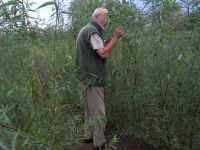 A Salix Express energiafűz egyéves növekménye a Mezőgazdasági Szakigazgatási Hivatal fajtaösszehasonlítő kisérletében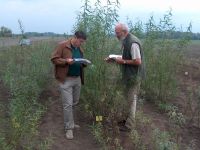 A Mezőgazdasági Szakigazgatási Hivatal Monori Fajtakisérleti Állomásán a Salix Express messze nagyobb biomasszát produkát, mint a többi külföldön nemesített energetikai fűz fajta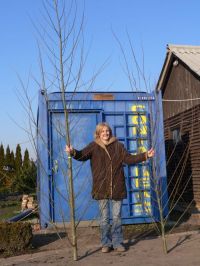 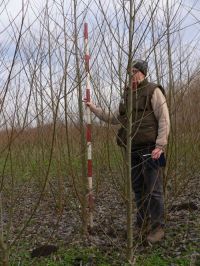 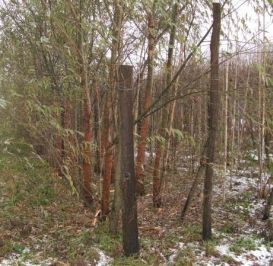 Bal oldalon a Salix Express jobb oldalon a Salix ’Drávamenti’ (Veliki Bajar) egy éves növekményeEgy éves Salix Express energiafűz állományKét éves Salix Express állomány a Silvanus Termesztőtelepen